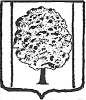 АДМИНИСТРАЦИЯ ПАРКОВСКОГО СЕЛЬСКОГО ПОСЕЛЕНИЯТИХОРЕЦКОГО РАЙОНА                                             ПОСТАНОВЛЕНИЕ                          ПРОЕКТот ________________                                                                              № _____пос. ПарковыйОб утверждении Положения о единовременной выплатепри предоставлении ежегодного оплачиваемого отпускаи материальной помощи лицам, замещающиммуниципальные должности, должности муниципальнойслужбы в администрации Парковского сельского поселения Тихорецкого районаВ соответствии с федеральными законами от 6 октября 2003 года                                 № 131-ФЗ «Об общих принципах организации местного самоуправления в Российской Федерации», от 2 марта 2007 года № 25-ФЗ «О муниципальной службе в Российской Федерации», законами Краснодарского края от 7 июня                          2004 года № 717-КЗ «О местном самоуправлении в Краснодарском крае»,                          от 8 июня 2007 года № 1244-КЗ «О муниципальной службе в Краснодарском крае», решением Совета Парковского сельского поселения Тихорецкого района от 12 декабря 2019 года № 34  «Об утверждении Положения о денежном вознаграждении лиц, замещающих муниципальные должности в Парковском сельском поселении Тихорецкого района и денежном содержании муниципальных служащих в Парковском сельском поселении Тихорецкого района» п о с т а н о в л я ю:1. Утвердить Положение о единовременной выплате при предоставлении ежегодного оплачиваемого отпуска и материальной помощи лицам, замещающим муниципальные должности, должности муниципальной службы  в администрации Парковского, согласно приложению к настоящему постановлению.2.Общему отделу администрации Парковского сельского поселения Тихорецкого района (Лукьянова) обеспечить официальное обнародование настоящего постановления и его размещение на официальном сайте администрации Парковского сельского поселения Тихорецкого района в информационно-телекоммуникационной сети «Интернет».3. Контроль выполнения настоящего постановления оставляю за собой.4. Настоящее постановление вступает в силу со дня его официального обнародования.Глава Парковского сельского поселенияТихорецкого района						                            Н.Н. АгеевПОЛОЖЕНИЕо единовременной выплате при предоставлении ежегодногооплачиваемого отпуска и материальной помощи лицам, замещающим муниципальные должности, должности муниципальной службыв администрации Парковского сельского поселенияТихорецкого района1. Общие положения1.1. Настоящее Положение разработано в целях установления порядка предоставления единовременной выплаты при предоставлении ежегодного оплачиваемого отпуска и материальной помощи лицам, замещающим муниципальные должности и должности муниципальной службы в администрации Парковского сельского поселения Тихорецкого района (далее – работники), предусмотренных решением Совета Парковского сельского поселения Тихорецкого района от 12 декабря 2019 года № 34  «Об утверждении Положения о денежном вознаграждении лиц, замещающих муниципальные должности в Парковском сельском поселении Тихорецкого района и денежном содержании муниципальных служащих в Парковском сельском поселении Тихорецкого района».1.2. Единовременная выплата при предоставлении ежегодного оплачиваемого отпуска (далее – единовременная выплата) и материальная помощь выплачиваются работникам администрации за счет средств фонда оплаты труда.1.3. Единовременная выплата и материальная помощь предоставляются по заявлению работника и выплачиваются на основании распоряжения администрации Парковского сельского поселения Тихорецкого района.2. Порядок предоставления единовременной выплатыи материальной помощи2.1. Единовременная выплата выплачивается в размере одного должностного оклада работника, материальная помощь – в размере трех должностных окладов работника.2.2. Единовременная выплата и материальная помощь выплачиваются один раз в текущем календарном году при предоставлении работнику ежегодного оплачиваемого отпуска.2.3. В случае разделения ежегодного оплачиваемого отпуска на части единовременная выплата и материальная помощь выплачиваются при предоставлении одной из его частей, продолжительность которой составляет   не менее 14 календарных дней.2.4. Единовременная выплата и материальная помощь предоставляются       в размерах пропорционально фактически отработанному времени за полный отработанный квартал, включая периоды временной нетрудоспособности, ежегодных оплачиваемых отпусков и командировок, следующим работникам:при предоставлении ежегодного оплачиваемого отпуска перед уходом          в отпуск по беременности и родам или непосредственно после него;при предоставлении ежегодного оплачиваемого отпуска с последующим увольнением;вновь принятым в текущем календарном году. 2.5. Единовременная выплата и материальная помощь не выплачиваются работнику, вновь принятому в администрацию в текущем календарном году, в случае получения им в этом году единовременной выплаты и материальной помощи.Начальник общего отдела администрацииПарковского сельского поселенияТихорецкого района							       Е.В. ЛукьяноваПриложениеУТВЕРЖДЕНОпостановлением администрации Парковского сельского поселенияТихорецкого районаот _____________ № _____